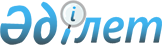 Об оказании дополнительной социальной помощи участникам и инвалидам Великой Отечественной войны города Астаны ко Дню Победы
					
			Утративший силу
			
			
		
					Решение маслихата города Астаны от 20 апреля 2018 года № 251/31-VI. Зарегистрировано Департаментом юстиции города Астаны 26 апреля 2018 года № 1172. Утратило силу решением маслихата города Астаны от 23 августа 2018 года № 298/36-VI (вводится в действие по истечении десяти календарных дней после дня его первого официального опубликования)
      Сноска. Утратило силу решением маслихата г. Астаны от 23.08.2018 № 298/36-VI (вводится в действие по истечении десяти календарных дней после дня его первого официального опубликования).
      В соответствии с Законом Республики Казахстан от 28 апреля 1995 года "О льготах и социальной защите участников, инвалидов Великой Отечественной войны и лиц, приравненных к ним", маслихат города Астаны РЕШИЛ: 
      1. Оказать в 2018 году дополнительную социальную помощь ко Дню Победы участникам и инвалидам Великой Отечественной войны города Астаны в размере 350 000 (триста пятьдесят тысяч) тенге. 
      2. Настоящее решение вступает в силу со дня государственной регистрации в органах юстиции и вводится в действие по истечении десяти календарных дней после дня его первого официального опубликования. 
					© 2012. РГП на ПХВ «Институт законодательства и правовой информации Республики Казахстан» Министерства юстиции Республики Казахстан
				
      Председатель сессии маслихата города Астаны

А. Ким 

      Секретарь маслихата города Астаны

Ж. Нурпиисов 
